Фотоотчёт о Библионочи-2018 в г. Вятские поляны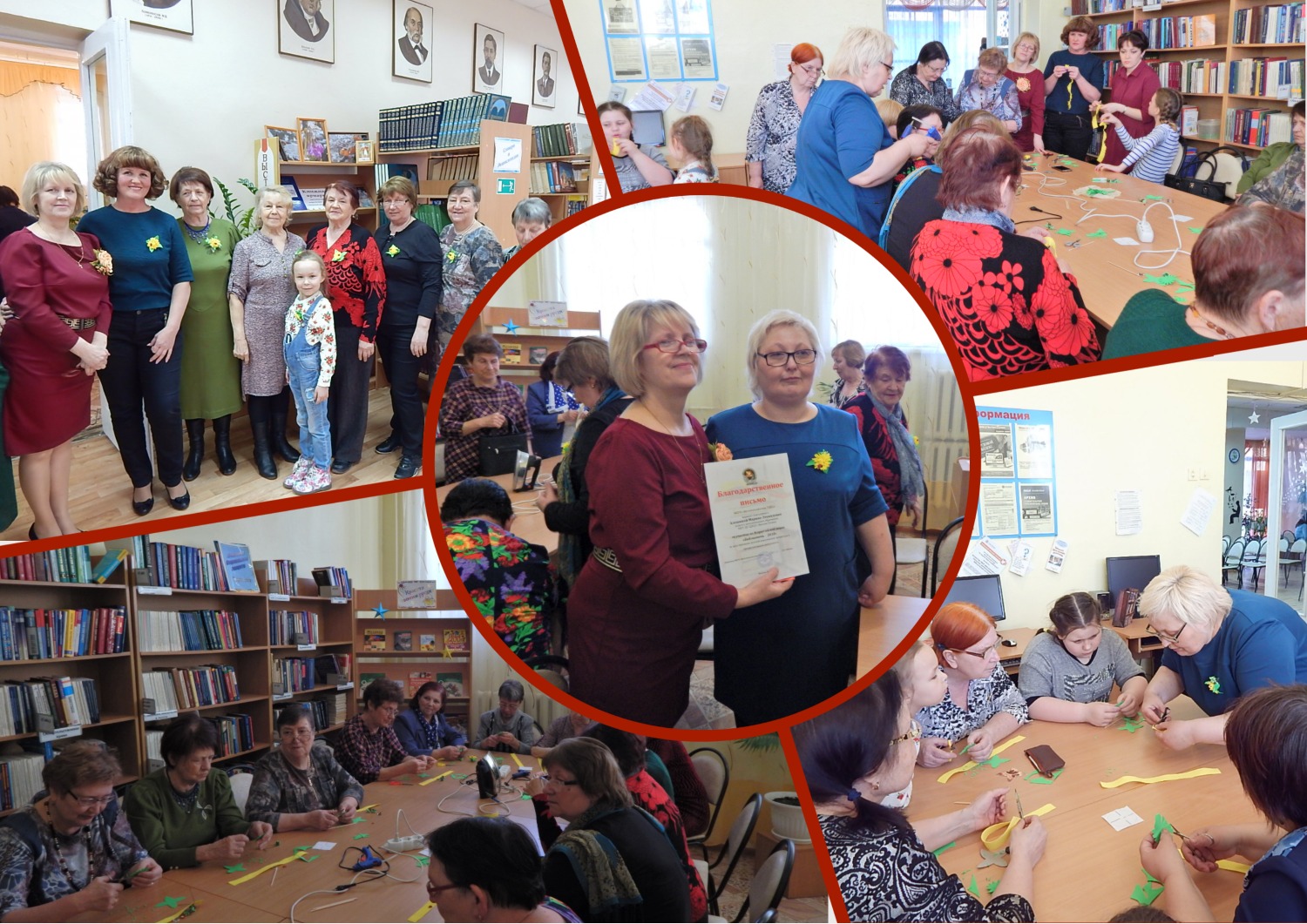 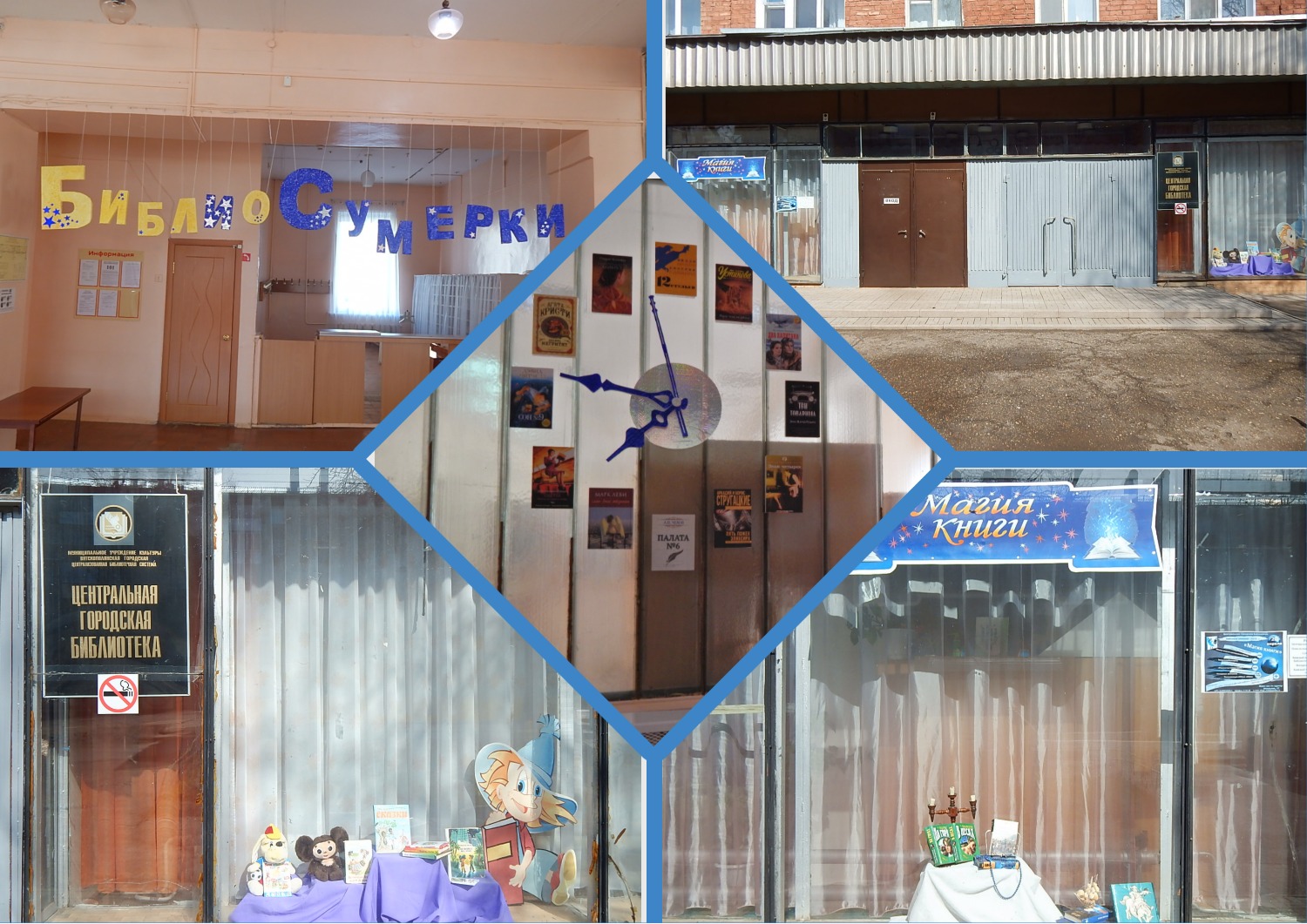 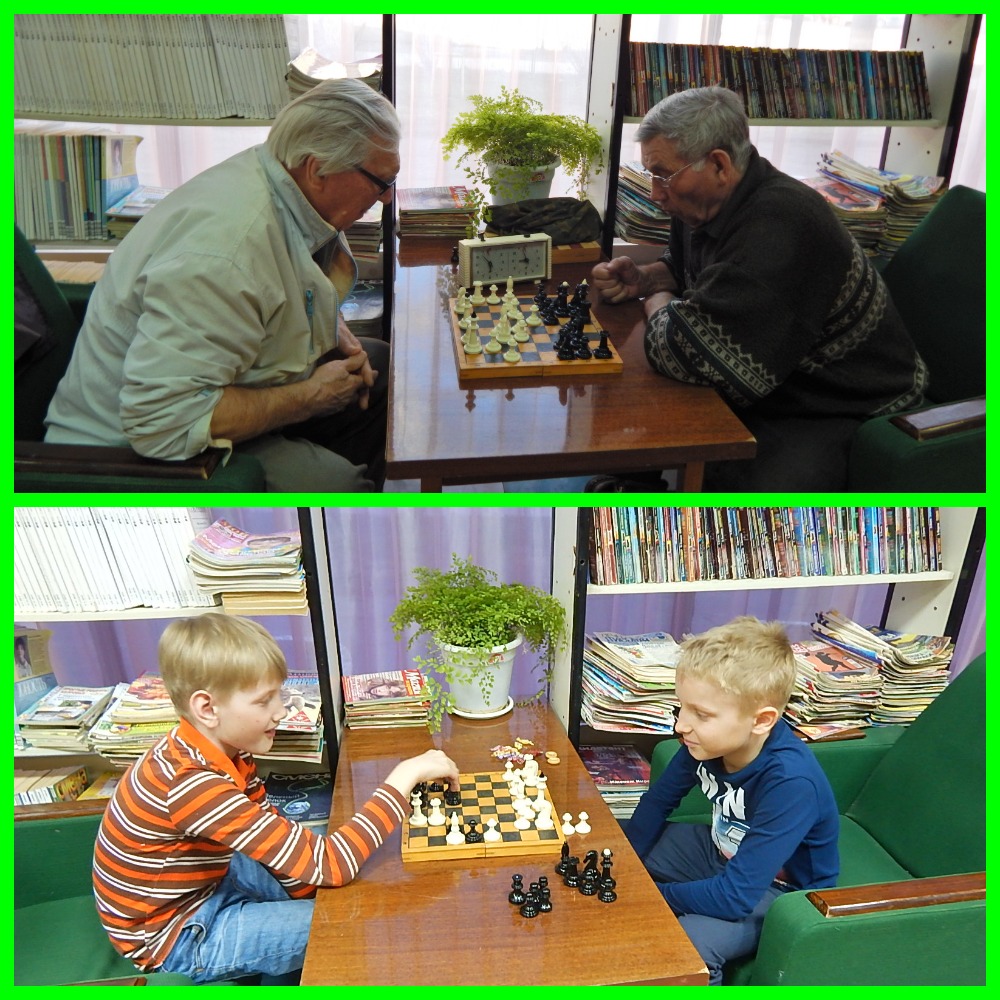 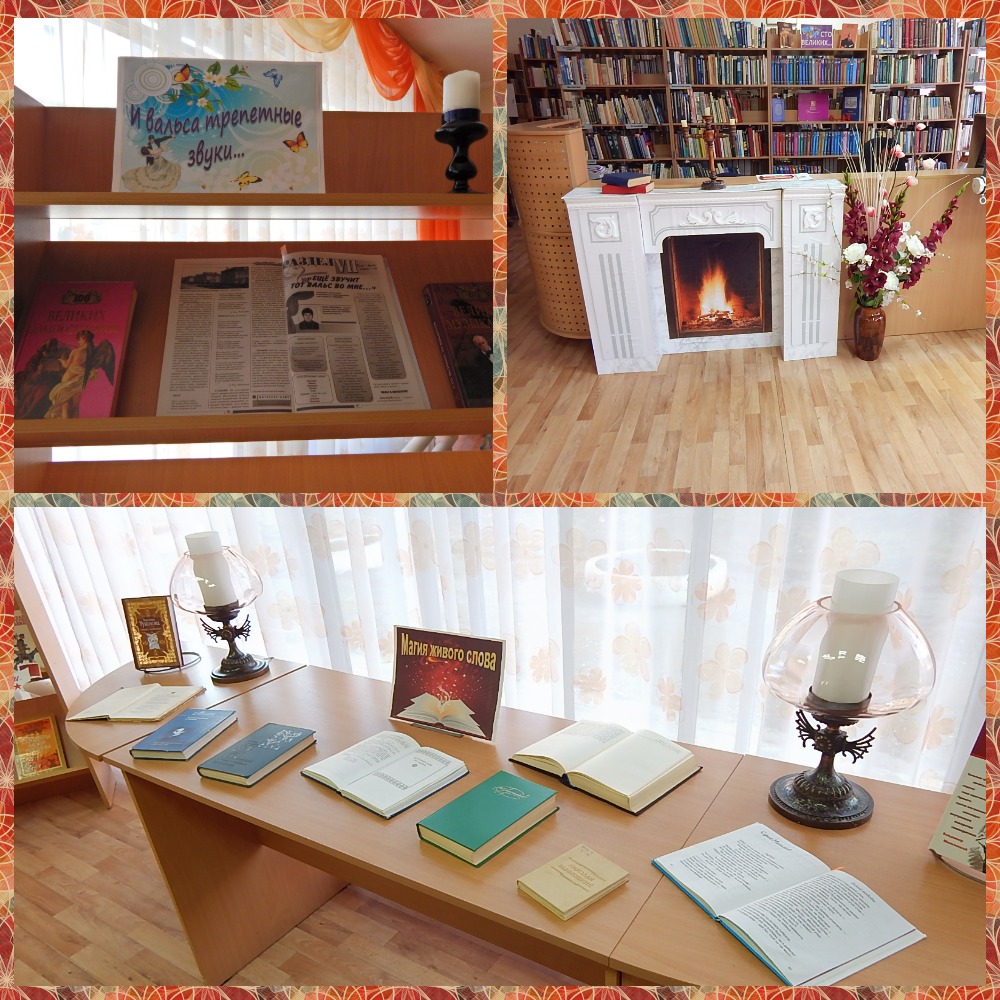 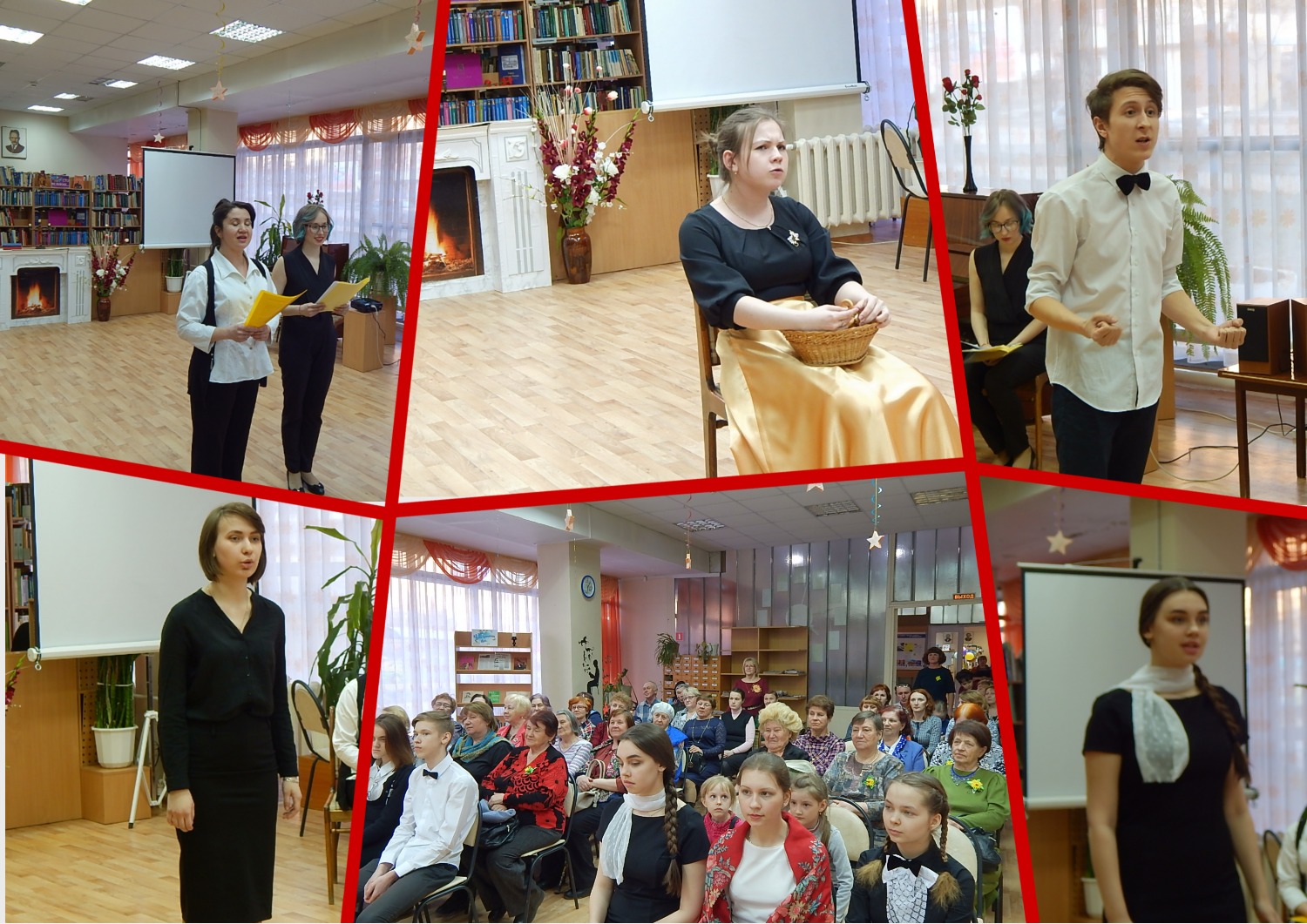 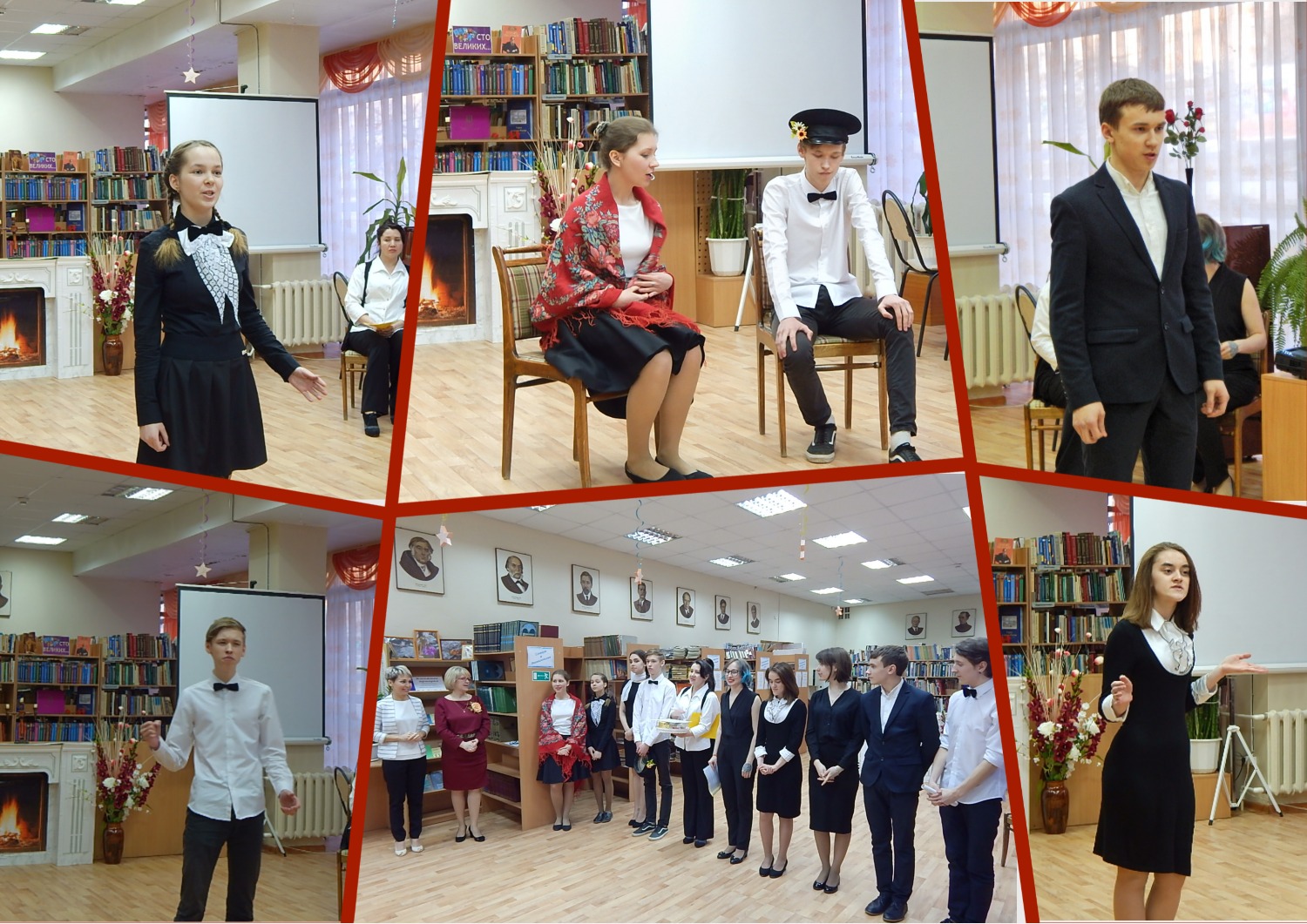 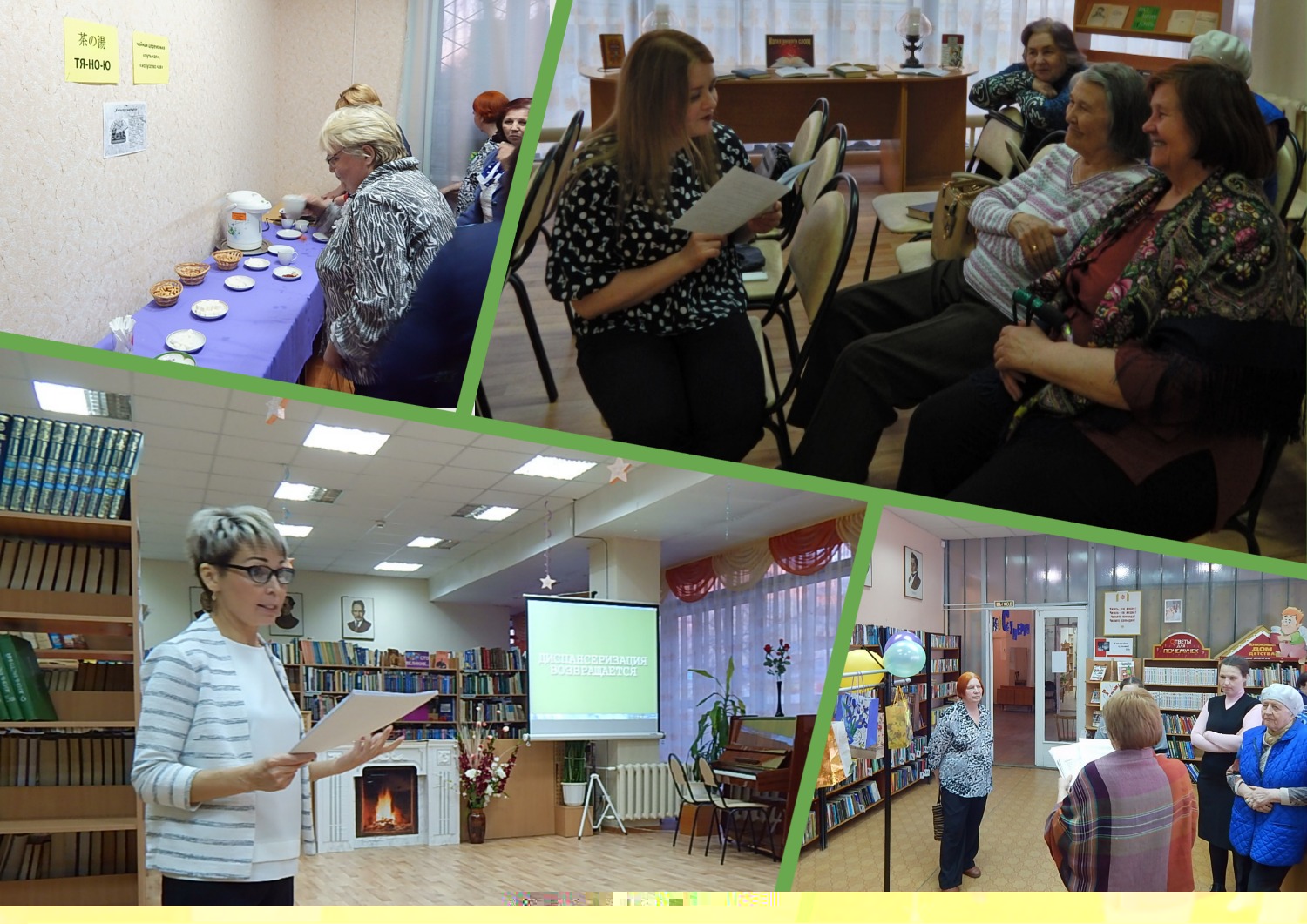 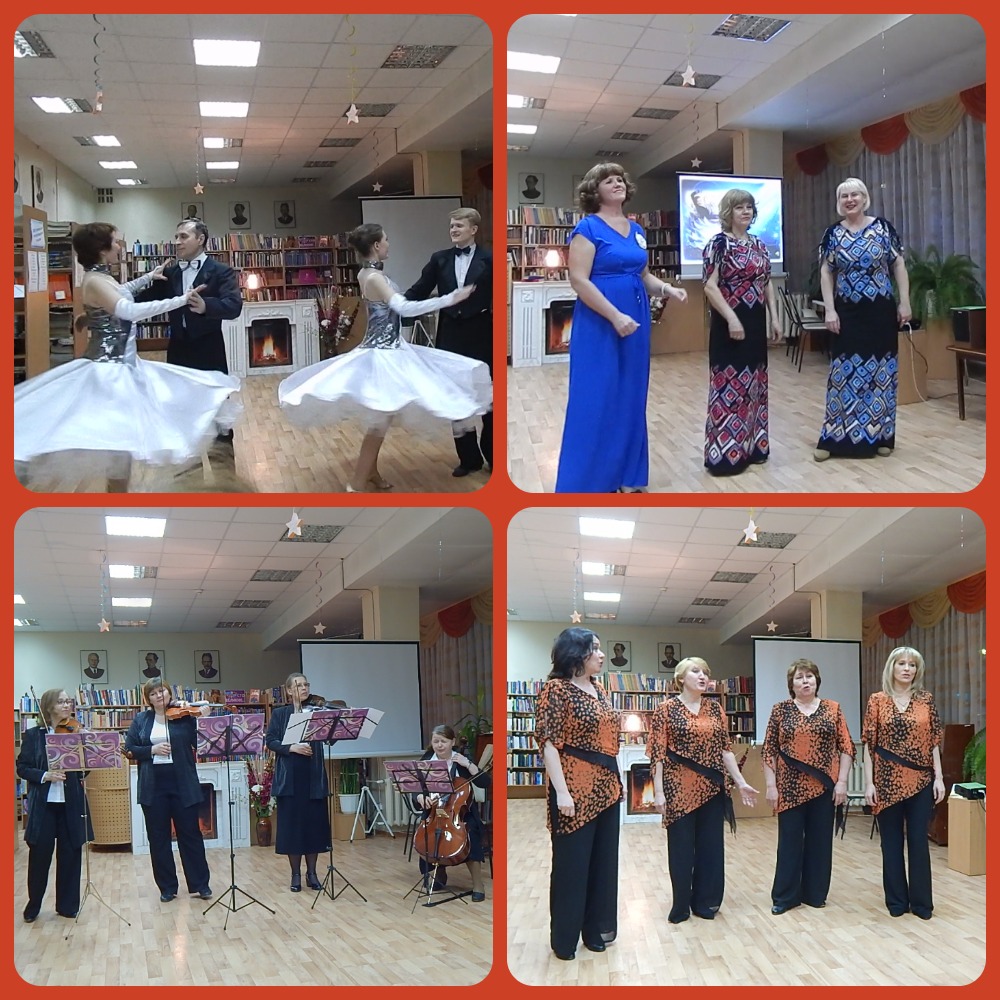 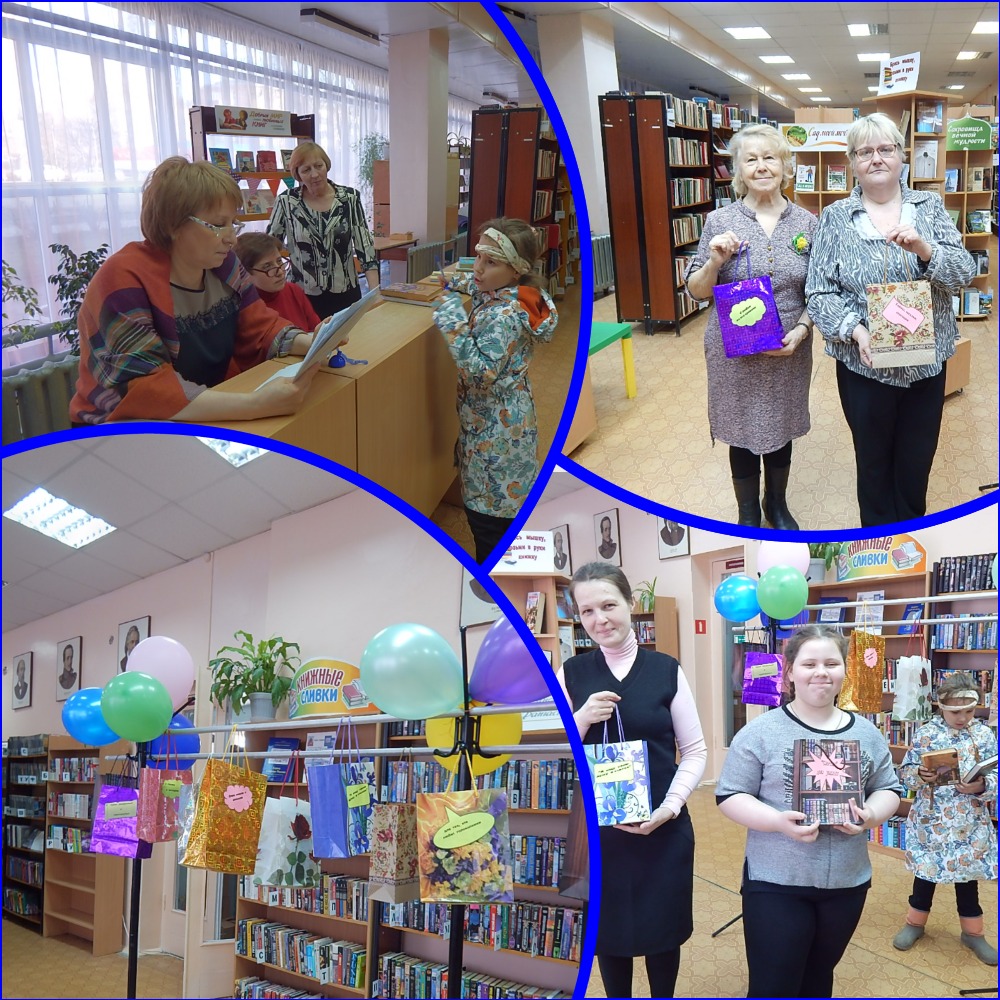 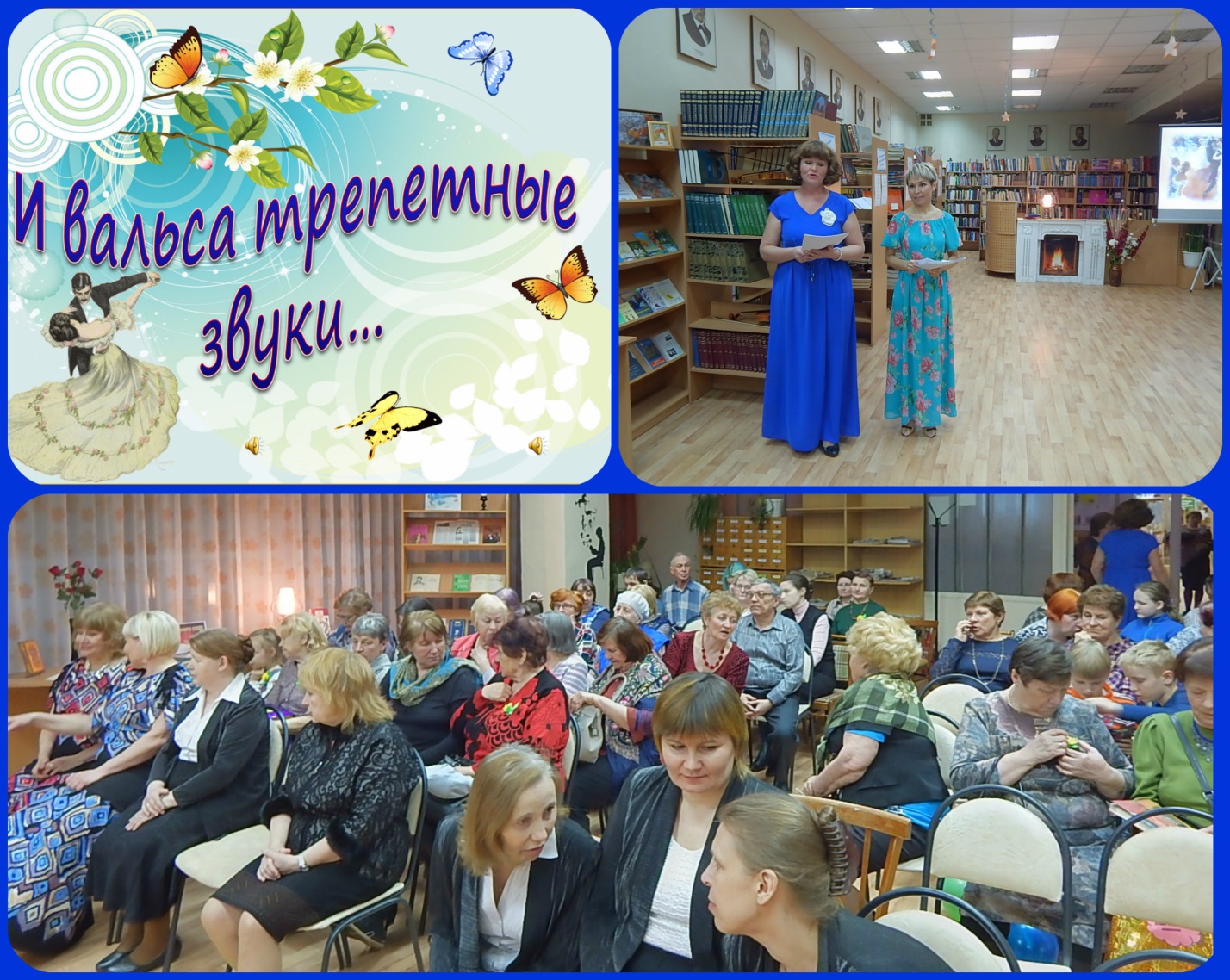 